COVER PAGE – Delete this line for your print version - MINISTRY OF TRANSPORTATION	MINISTRY OF EDUCATION & TRAININGVIETNAM MARITIME UNIVERSITY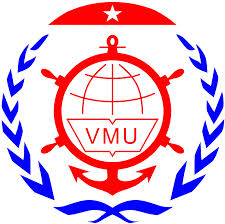 STUDENT NAME: NAME IN TIMES NEW ROMAN 14, BOLD, UPPERCASEDISSERTATIONGLOBAL STUDIES AND MARITIME AFFAIRSTITLE IN TIMES NEW ROMAN 18, BOLD UPPERCASEHAI PHONG, month/ yearINNER PAGE– Delete this line for your print versionMINISTRY OF TRANSPORTATION	MINISTRY OF EDUCATION & TRAININGVIETNAM MARITIME UNIVERSITYSTUDENT: NAME IN TIMES NEW ROMAN 14, BOLD, UPPERCASECLASS:  Class Name Times New Roman 14, BoldDISSERTATIONGLOBAL STUDIES AND MARITIME AFFAIRSTITLE IN TIMES NEW ROMAN 18, BOLD UPPERCASESupervisor:		Times New Roman 14, BoldDivision:		(Division of supervisor) Times New Roman 14, BoldFaculty:		(Faculty of supervisor) Times New Roman 14, BoldHAI PHONG, month/ yearPREFACE[Write about the importance/necessities of your dissertation]I confirm that this dissertation is my own work, is not copied from any other person's work (published or unpublished), and has not previously submitted for assessment either at Vietnam Maritime University or elsewhere.If violated, I am solely responsible for and bear the punishments of the university.Signature of student      [Student name]ACKNOWLEDGEMENT[Write about the acknowledgement of the related organizations, people…]REMARKS ON THE DISSERTATION BY THE SUPERVISOR Student: 	Student ID:	Title: 	Major: Global Studies and Maritime AffairsSupervisor name: 		Supervisor’s faculty: REMARKS1. Quality of the Dissertation: 1.1. Consistency between content of the dissertation and title & major: 1.2. General results of the dissertation: 1.3. Strong and weak points of the dissertation’s appearance and content: 2. Capability, attitude and spirit of the student during the process: 3. Conclusion:Grade: …………/100 (in words: ………………/hundred).				Full name and signature of the supervisorREMARKS ON THE DISSERTATION BY THE REVIEWER 1Student: 	Student ID:	Title: 	Major: Global Studies and Maritime AffairsReviewer name: 	Reviewer’s faculty: REMARKS1. Necessity, scientific and practical significance of the dissertation:2. Details on the dissertation:2.1. Layout (number of chapters, pages, tables, diagrams, annexes, references, etc.)2.2. Plagiarism3.  Consistency between contents of the dissertation and title & major:4. Methods used in researching and general results of the dissertation: 5. Strong and weak points of the dissertation appearance and content:6. Conclusion:Grade: …………/100 (in words: ………………/hundred).Note: The reviewer can give few questions to the student in the remarks.					 Full name and signature of the reviewerREMARKS ON THE DISSERTATION BY THE REVIEWER 2Student: 	Student ID:	Title: 	Major: Global Studies and Maritime AffairsReviewer name: 	Reviewer’s faculty: REMARKS1. Necessity, scientific and practical significance of the dissertation:2. Details on the dissertation:2.1. Layout (number of chapters, pages, tables, diagrams, annexes, references, etc.)2.2. Plagiarism3.  Consistency between contents of the dissertation and title & major:4. Methods used in researching and general results of the dissertation: 5. Strong and weak points of the dissertation appearance and content:6. Conclusion:Grade: …………/100 (in words: ………………/hundred).Note: The reviewer can give few questions to the student in the remarks.					 Full name and signature of the reviewerTABLE OF CONTENTSPreface	iAcknowledgement	iiApproval of supervisor	iiiRemarks by reviewer 1	vRemarks by reviewer 2	viiTable of Contents	ixList of Abbreviations	xiList of Tables	xiiList of Figures	xiiiINTRODUCTION	1Necessity of research topic	1Research object	2Research scope	2Research methodology	2Research findings	2CHAPTER 1: LITERATURE REVIEW/THEORETICAL BACKGROUND	31.1.	31.2. 	10CHAPTER 2. SITUATION/ CURRENT STATE OF RESEARCH TOPIC	152.1. Introduction of the company	15         2.1.1 History of development	15         2.1.2 Organizational structure	16         2.1.3 Resources	18         2.1.4 Business activities	19         2.1.5 Business results	20         2.1.6 Orientation and future plans	212.2 Situation or current state of research topic	22         2.2.1 	22         2.2.2 	35CHAPTER 3. EVALUATIONS AND RECOMMENDATIONS 	453.1. Evaluations/ Assessments	453.2. Recommendations/ Suggestions	47CONCLUSION	48Reference………………………………………………………………...…………49Appendices	50LIST OF ABBREVIATIONS CFS	Container Freight StationICD	Inland Clearance DepotLIST OF TABLESLIST OF FIGURESINTRODUCTIONNecessity of research topic[Write about the importance/ necessities of the research topic; Why do you choose this topic for dissertation]Research object[What is your research area?]Reasearch scope[In terms of time duration, research on the topic in which period of time. Ex: the effects of WTO on Vietnam trading from 2008 to 2016. In terms of content, the research just focuses on certain aspects of research area]Research methodology[What are methodologies used to conduct the research. Ex: qualitative, quantitative, statistics, etc. Name the tools, sofware of analyzing data, if any]Research findings[Research results of your dissertation]CHAPTER 1. LITERATURE REVIEW1.2 Section title1.2.1. Subsection title (if any)1.2.1. Subsection title (if any)[Write about Literature review or Theoretical background of the research area]CHAPTER 2. SITUATION OR CURRENT STATE OF RESEARCH TOPIC2.1. Introduction of the company2.1.1. History of developmentLegal name: Millennium Star Logistics Joint Stock CompanyTransaction name:Legal form: Joint stock companyAddress: No. 1 Cat Linh, Dong Da, Ha Noi.Certificate of business registration number: 0103002086, issued by Hanoi Authority for Planning and Investment.Tel: 84.4.38256637Fax: 84.4.38251733Email: info@msl.com.vn…         [Write about the foundation; development history of the company]2.1.2 Organizational structure[Write about the organization structure and how the company’s business functions are assigned, managed and organized. Drawing chart of organizational structure is required]2.1.3 Resources[Facilities, vehicles, equipment, human resources, etc]2.1.4 Business activities[List out and give information about business scope of the company; What kind of products and/ or services it provides to customers]2.1.5 Business results[Provide data and analyze briefly the cost, revenue and after tax profit of the company in recent years]2.1.6 Orientation and future plans[What are plans and orientations for the future development/ expansion of the company]2.2. Situation or current state of research topic 2.2.1 Subsection titleTable 1. Name of tableSource: Human Resource Department2.2.2 Subsection titleFigure 1. Name of figure
Source: Human Resource DepartmentCHAPTER 3. EVALUATIONS AND RECOMMENDATIONS3.1. Evaluations/ Assessments3.1.1 Subsection title3.1.2 Subsection title[Based on previous information and analysis of performance of the company, provide your own observation and assessment of the research area that shows advantages and disadvantages.]3.2. Recommendations/ Suggestions 3.2.1 Subsection title3.2.2 Subsection title[Give some recommendations or suggestions to improve/ enhance the effectiveness of the research area/ procedure/ process….]CONCLUSION[Conclude the importance of reasearch thesis and research findings. What are your achievements and experiences after conducting the dissertation as well as its possibility to apply in reality?]Reference[APA citation style]APPENDICES[Attach all the documents relating to your dissertation]Format:Written in EnglishPaper size: A4Font: Time New Roman, 13ptTitle: 16pt, upper case, bold; section title: 14pt, bold; subsection title: 13pt, bold, italicsMargin: Left: 3cm, Right: 2.5cm, Top: 2cm, Bottom: 2cmPage number: at the right of the bottom of the pageLine spacing: 1.5; Paragraph spacing: before 6pt, after 6ptLength: >= 45 pagesRed, hard cover pageVIETNAM MARITIME UNIVERSITYINTERNATIONAL SCHOOL OF EDUCATION  SOCIALIST REPUBLIC OF VIETNAM      Independence - Freedom - Happiness     Hai Phong, ……………… 201VIETNAM MARITIME UNIVERSITYINTERNATIONAL SCHOOL OF EDUCATION  SOCIALIST REPUBLIC OF VIETNAM      Independence - Freedom - Happiness                Hai Phong, ……………… 201VIETNAM MARITIME UNIVERSITYINTERNATIONAL SCHOOL OF EDUCATION  SOCIALIST REPUBLIC OF VIETNAM      Independence - Freedom - Happiness                Hai Phong, ……………… 201Table 1.Personnel breakdown by certification3Table 2.……………Figure 1.Personnel breakdown by gender4Figure 2.……………CriteriaQuantity